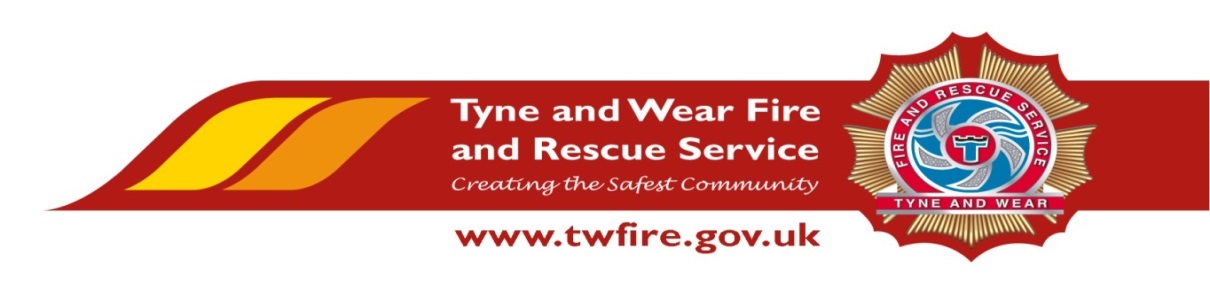                                               SAFETYWORKS HANDYPERSON 	                                                       £15,238We have an exciting opportunity for a Handyperson to provide support and undertake a range of tasks to ensure the effective operation and maintenance of the SafetyWorks! CentreShort description Under the guidance of the Safetyworks Advisor, you will be responsible for the effective maintenance, cleanliness and accessibility of the SafetyWorks! Centre including offices, storage, external and scenario areas ensuring they are fit for purpose and operational at all times
Required Skills/Experience:        Customer Service skills with members of the public.       Using a range of hand tools and equipment     Completing minor property repairsMaintain accurate recordsDemonstrate good communication skillsWork unsupervised, using own initiativeAwareness of safe working principles and practices associated with health  and safety     		   Closing Date: Wednesday 10 MAY 2017 Interviews: Week Commencing Monday 15 May 2017We positively welcome applications from all individuals within the community particularly those who are from under-represented groups. Working towards equality and diversity for the community we serve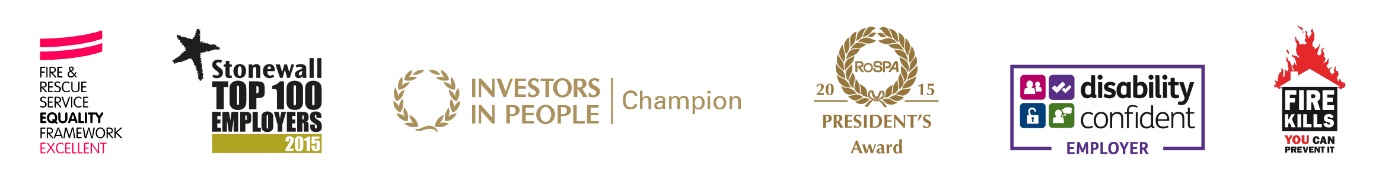 